Pierogi z kapustą i grzybamiSkładniki:Farsz:500 g kiszonej kapusty50 g suszonych grzybów1 średnia cebulaolej sólpieprzCiasto:ok. 500 g mąki pszennej1 żółtkogorąca, przegotowana wodaSposób przyrządzania:Farsz:Grzyby opłukać. Przełożyć do niedużego garnka i zalać zimną wodą. Pozostawić 
na noc.Na drugi dzień, grzyby ugotować do miękkości w wodzie, w której się moczyły. Odcedzić przez sitko i drobno posiekać.Kapustę kiszoną odcisnąć z soku, zalać wodą do przykrycia i gotować do miękkości.Po ugotowaniu dobrze odsączyć, wycisnąć z płynu i posiekać drobno.Cebulę obrać, pokroić w kostkę i zeszklić na oleju. Dodać grzyby i lekko podsmażyć. Po chwili dodać kapustę i wymieszać. Doprawić solą i pieprzem 
do smaku.Ciasto:Mąkę wsypać do miski. Dodać żółtko i zamieszać. Wlewać stopniowo gorącą wodę 
i zagnieść elastyczne ciasto. Ciasto nie powinno się kleić.Pierogi z kapustą i grzybami:Ciasto podzielić na części. Na posypanym mąką blacie rozwałkować bardzo cienko ciasto. W trakcie rozwałkowywania jednej porcji ciasta, resztę przełożyć do miski 
i przykryć ściereczką, żeby nie obeschło.Z rozwałkowanego ciasta wykroić kółka.Na środku nałożyć łyżeczką zimny farsz, ciasto złożyć na pół i skleić dobrze brzegi.Pierogi wrzucać na wrzątek i gotować, na małej mocy palnika, osolonej wodzie 
z dodatkiem łyżki oleju ok. 2 minut od wypłynięcia. Wyciągać łyżką cedzakową.Podawać z przesmażoną na oleju cebulą lub polane masłem.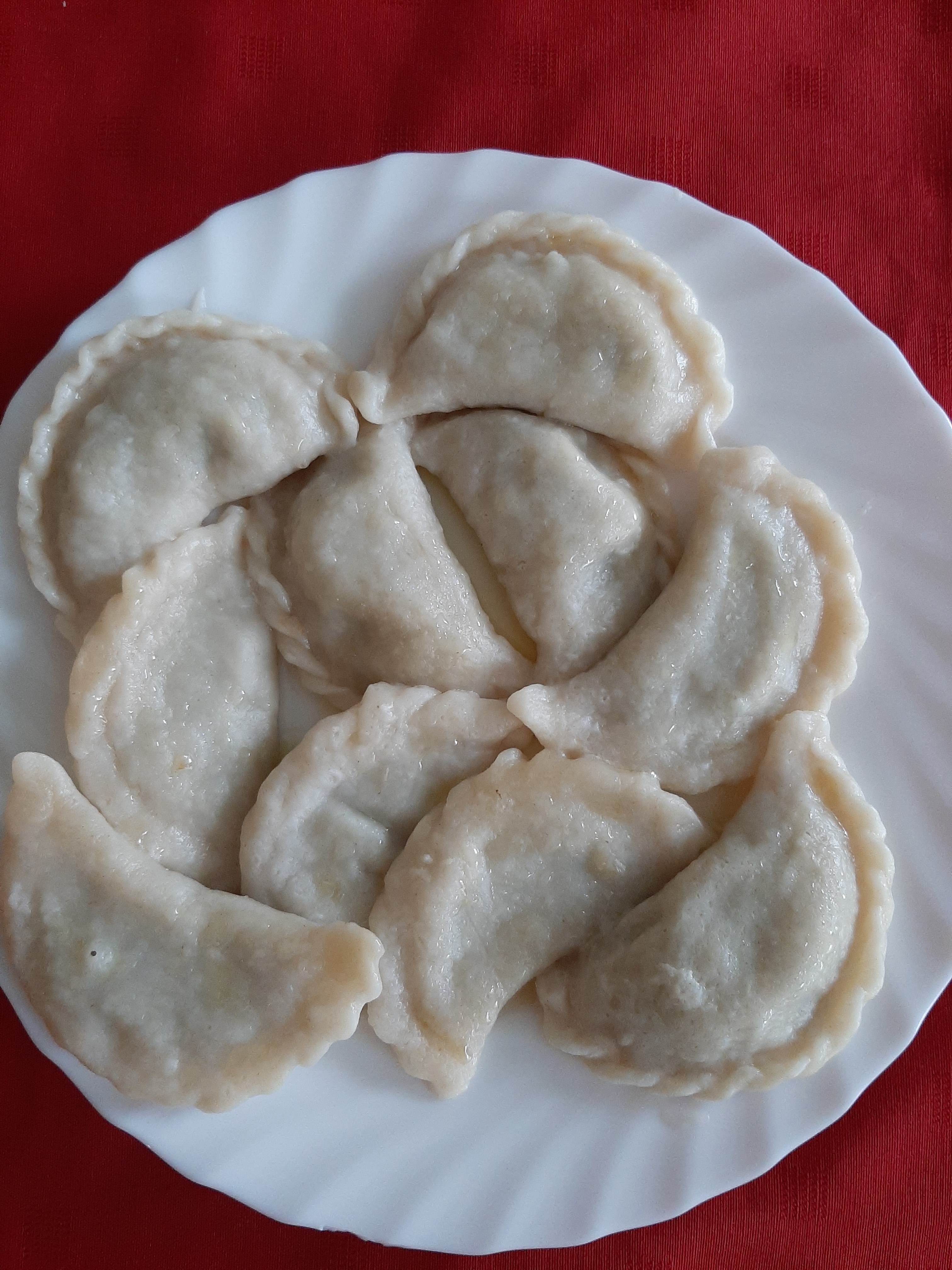 